OBJECTIVES:	To work in the company that requires a highly motivated individual that can do a multitasking work and insure costumer satisfaction.SUPERVISORGroup of CompanyTRULY FRESHFebruary 12, 2014 - till presentJob descriptions:Supervised the staffResponsible for ordering stocks to the supplierMonitoring the daily ,weekly and monthly inventoryPrepare weekly and monthly reportHelping in store such as cashier taking order from the costumerResponsible for costumer needs and satisfaction Preparing monthly petty cashWaitressGroup of companiesWhittard of ChelseaMarch 2010 – February11, 2014Job descriptions:Store In-chargeProviding excellent customer service ( Barista ,waitress, cashier) Presenting menus to customers Explaining menu items to customers Answering questions from patrons about food and beveragesTaking food and drink orders Up-selling additional food and beverage products to patronsSharing information with customers about the status of their orders Refilling customer drink orders throughout the meal Ensuring that customer orders are assembled properly in the kitchen Delivering orders to customers Finding out if customers need additional items Verifying that customers are satisfied with their orders Determining when customers have completed the meal Serves as a front-line staff in providing efficient, effective   and courteous customer service in response to needs of diverse customer.Promotes the products by providing customer with accurate information to meet their needs.Assisting customer and expecting customer’s demands will ensure with satisfactions.Customers to buy the products which are essential and excellence to their needs.Conducts inventory on daily, weekly, monthly basis.Cashier/ CheckerGaisano city (Food Court Department)Philippines
Oct. 2003-Sept.2004    Job Description:Record cash and disbursement   Issued official receipt for all payment received						                             In charge of cash register. (Include cash, credit transactions and balancing the register at the end of the shift).Assist the other staff with various tasks.Competent with computerized register system and have a good cash handling skills.Professional, polite and reliable. Sales Lady
Nov.2002-April 2003SM City (Department store)PhilippinesJob Description:Provide customer serviceMaintain the  brand standards on customer levelPrioritize displays of new collection in prime areasMaintain visual standards and liaise it with the Visual MerchandiserProvide reports of fast and slow moving item to the Brand ManagerCreate a stock ordering report for replenishment on dailyPromotes the products by providing customer with accurate information to meet their needsAssisting customer and expecting customer’s demands will ensure with satisfactionsServes as a front-line staff in providing efficient, effective and courteous customer service in response to needs of diverse customer                                                                    EDUCATIONCabalum Western College 
 Bachelor of Science in Business Administration (Graduated – 1999-2003)SKILLS AND KNOWLEDGES:Fluent  and proficient in English and Filipino languagesEstablish courtesy and professionalism at the workplaceExcellence in customer care serviceComputer literate such as Microsoft office programs and excelTrustworthy and very systematic in handling people and job assignment and practicing leadership skillsHas ability to effectively interact in both oral and written strong communicationWilling to undergo training and learn new trends and system implemented
PERSONAL DETAILS


Age			:  33 years old
Marital status	:  married
Nationality		:  Filipino
Date of Birth		:  27 October 1981
LANGUAGES KNOWN:    English – Arabic – TagalogFirst Name of Application CV No: 1673106Whatsapp Mobile: +971504753686 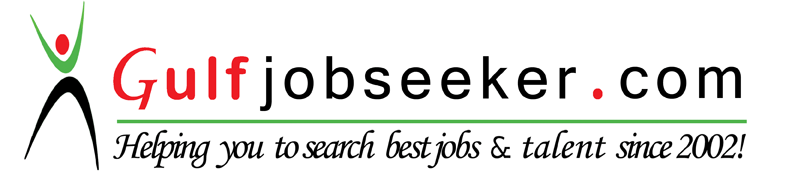 